Набор 2023 г.Министерство спорта Российской ФедерацииФедеральное государственное бюджетное образовательное учреждениевысшего образования«Московская государственная академия физической культуры»Кафедра Биомеханики и информационных технологийРАБОЧАЯ ПРОГРАММА ДИСЦИПЛИНЫИНТЕРНЕТ И МУЛЬТИМЕДИЙНЫЕ ТЕХНОЛОГИИБ1.В.ДВ.03.02Направление подготовки49.03.01 «Физическая культура» Профиль подготовки: Спортивный менеджментКвалификация выпускникаБакалаврФорма обучения  очная/заочнаяМалаховка 2023Рабочая программа разработана в соответствии с федеральным государственным стандартом высшего образования - бакалавриат по направлению подготовки 49.03.01 Физическая культура, утвержденным приказом Министерства образования и науки Российской Федерации 19 сентября 2017 г., № 940 (зарегистрирован Министерством юстиции Российской Федерации 16 октября 2017г., регистрационный номер № 48566), с изменениями, утвержденными приказом Министерства науки и высшего образования Российской Федерации «О внесении изменений в федеральные государственные образовательные стандарты высшего образования» № 1456 от 26 ноября 2020г.Составители рабочей программы: Рубинштейн И. А., ст. преподаватель                                                    ___________________Рецензенты: Фураев А.Н. д. п. н. профессор                                      ___________________Чубанов Е.В.  к.п.н., доцент                                       ___________________    Ссылки на используемые в разработке РПД дисциплины профессиональные стандарты (в соответствии с ФГОС ВО 49.03.01):ИЗУЧЕНИЕ ДИСЦИПЛИНЫ НАПРАВЛЕНО НА ФОРМИРОВАНИЕ СЛЕДУЮЩИХ КОМПЕТЕНЦИЙ:УК-1. Способен осуществлять поиск, критический анализ и синтез информации, применять системный подход для решения поставленных задач.ОПК-9. Способен осуществлять контроль с использованием методов измерения и оценки физического развития, технической и физической подготовленности, психического состояния занимающихся.ОПК-11. Способен проводить исследования по определению эффективности используемых средств и методов физкультурно-спортивной деятельности.ОПК-16. Способен понимать принципы работы современных информационных технологий и использовать их для решения задач профессиональной деятельности.РЕЗУЛЬТАТЫ ОБУЧЕНИЯ ПО ДИСЦИПЛИНЕ:МЕСТО ДИСЦИПЛИНЫ В СТРУКТУРЕ ОП.Дисциплина «Интернет и мультимедийные технологии» относится к дисциплинам по выбору вариативной части. Объем дисциплины: 108 часа.В соответствии с рабочим учебным планом дисциплина изучается во 4-ом семестре очной формы обучения и в 3-м семестре заочной формы обучения.Форма промежуточной аттестации – зачет.ОБЪЕМ ДИСЦИПЛИНЫ И ВИДЫ УЧЕБНОЙ РАБОТЫочная форма обучениязаочная форма обученияСОДЕРЖАНИЕ ДИСЦИПЛИНЫРАЗДЕЛЫ ДИСЦИПЛИНЫ И ВИДЫ УЧЕБНОЙ РАБОТЫ:очная форма обученияПеречень основной и дополнительной литературы, необходимый для освоения дисциплины (модуля)6.1.   Основная литература.6.2 Дополнительная литератураПЕРЕЧЕНЬ РЕСУРСОВ ИНФОРМАЦИОННО-КОММУНИКАЦИОННОЙ СЕТИ «ИНТЕРНЕТ». ИНФОРМАЦИОННО-СПРАВОЧНЫЕ И ПОИСКОВЫЕ СИСТЕМЫ, ПРОФЕССИОНАЛЬНЫЕ БАЗЫ ДАННЫХ.Антиплагиат: российская система обнаружения текстовых заимствований https://antiplagiat.ru/Министерство науки и высшего образования Российской Федерации https://minobrnauki.gov.ru/Министерство спорта Российской Федерации https://minsport.gov.ru/Московская государственная академия физической культуры https://mgafk.ru/Образовательная платформа МГАФК (SAKAI) https://edu.mgafk.ru/portalСервис организации видеоконференцсвязи, вебинаров, онлайн-конференций, интерактивные доски МГАФК https://vks.mgafk.ru/Федеральная служба по надзору в сфере образования и науки http://obrnadzor.gov.ru/ru/Федеральный портал «Российское образование» http://www.edu.ruФедеральный центр и информационно-образовательных ресурсов http://fcior.edu.ruЭлектронная библиотечная система ЭЛМАРК (МГАФК) http://lib.mgafk.ruЭлектронно-библиотечная система «Юрайт» https://biblio-online.ruЭлектронно-библиотечная система Elibrary https://elibrary.ruЭлектронно-библиотечная система IPRbooks http://www.iprbookshop.ruЭлектронно-библиотечная система РУКОНТ https://rucont.ru/МАТЕРИАЛЬНО-ТЕХНИЧЕСКОЕ ОБЕСПЕЧЕНИЕ ДИСЦИПЛИНЫ:8.1 перечень специализированных аудиторий, имеющегося оборудования и инвентаря, компьютерной техники.Лекции проходят в специальных лекционных залах с хорошей видимостью, акустикой и информационно-коммуникационным оборудованием. Практические занятия проходят в специальных аудиториях, закрепленных за кафедрой Биомеханики и информационных технологий, с использованием учебного информационно-коммуникационного оборудования.Занятия с использованием ПЭВМ проходят в компьютерных классах с программным обеспечением, отмеченным в разделах 7, 8.2. Количество компьютеров в аудиториях следующее: ауд. 104 (15), ауд. 225 (16), ауд. 229 (20), ауд. 231 (15).8.2 Перечень информационных систем, используемых в образовательном процессе:Официальный сайт MGAFK.RU (mgafk.ru) - единый личный кабинет обучающихся, расписание, учебные материалы.SAKAI (edu.mgafk.ru) - тестирование студентов, учебные материалы.Jitsi Meet (vks.mgafk.ru) - система видеоконференций.ProffMe (pruffme.com) - сервис организации видеоконференцсвязи, вебинаров, онлайн-конференций, интерактивные доски.Антиплагиат (antiplagiat.ru) - система проверки текстов на плагиат.Яндекс.Формы (forms.yandex.ru) - конструктор форм, опросов и тестов.MarkSQL (lib.mgafk.ru) - библиотечная система.8.3 программное обеспечение дисциплины1) В качестве программного обеспечения используется офисное программное обеспечение с открытым исходным кодом под общественной лицензией GYULGPL Libre Office.2) Цифровые образовательные технологии реализованы на основе Информационно-образовательной системы МГАФК (ИОС МГАФК). Состоит из 2 частей:1. ВКС МГАФК (vks.mgafk.ru) – развернута на базе ПО с открытым кодом на платформе Jitsi Meet2. Образовательная платформа МГАФК (edu.mgafk.ru) - развернута на базе ПО с открытым кодом SakaiJitsi Meet – бесплатное программное обеспечение с открытым исходным кодом для проведения видеоконференций, защищенных шифрованием данных. Функциональные возможности платформы:- Презентация рабочего стола участникам видеоконференции- Приглашение к участию в видеоконференции с рассылки адреса доступа- Встроенный чат для обмена сообщениями между участниками видеоконференцииВ соответствии с потребностями МГАФК платформа адаптирована включением следующих функций:1. Сохранения чата и выгрузка в файл2. Записи и сохранения вебинара3. Нормального завершения видеозаписи при некорректном закрытии программы преподавателем4. Отключения лишних элементов интерфейса5. Оповещения модератора о включении режима демонстрации экрана и остальных функций6. Предупреждения преподавателя об отсутствии презентации при записи демонстрации экранаSakai представляет собой набор программных инструментов, предназначенных для обеспечения помощи преподавателям и студентам в поддержке очного учебного процесса или организации дистанционного обучения; кроме того, Sakai служит средой для взаимодействия исследовательских и иных групп. При работе с учебными курсами Sakai предоставляет дополнительные возможности для интенсификации и повышения эффективности процесса преподавания и обучения. Для организации совместной работы в Sakai реализован набор инструментов, обеспечивающих коммуникацию и групповую деятельность как на рабочем месте, так и удаленно. В соответствии с потребностями МГАФК платформа адаптирована включением следующих процедур и функций:1. Доработка внешнего вида пользовательского интерфейса ПО 2. Редактирование и устранение недочетов при автоматическом переводе с английского языка3. Настройка функциональных блоков ПО Сакай: Тесты, Задания, Занятия, Учебные материалы, Оценки.8.4 изучение дисциплины инвалидами и обучающимися с ограниченными возможностями здоровья осуществляется с учетом особенностей психофизического развития, индивидуальных возможностей и состояния здоровья обучающихся. Для данной категории обучающихся обеспечен беспрепятственный доступ в учебные помещения Академии. Созданы следующие специальные условия: 8.4.1. для инвалидов и лиц с ограниченными возможностями здоровья по зрению:- обеспечен доступ обучающихся, являющихся слепыми или слабовидящими к зданиям Академии;- электронный видео увеличитель "ONYX Deskset HD 22 (в полной комплектации);- портативный компьютер с вводом/выводом шрифтом Брайля и синтезатором речи; - принтер Брайля; - портативное устройство для чтения и увеличения. 8.4.2. для инвалидов и лиц с ограниченными возможностями здоровья по слуху:- акустическая система Front Row to Go в комплекте (системы свободного звукового поля);- «ElBrailleW14J G2; - FM- приёмник ARC с индукционной петлей;- FM-передатчик AMIGO T31;-  радиокласс (радиомикрофон) «Сонет-РСМ» РМ- 2-1 (заушный индуктор и индукционная петля).8.4.3. для инвалидов и лиц с ограниченными возможностями здоровья, имеющих нарушения опорно-двигательного аппарата:- автоматизированное рабочее место обучающегося с нарушением ОДА и ДЦП (ауд. №№ 120, 122).Набор 2023 г.Приложение к Рабочей программе дисциплины«Интернет и мультимедийные технологии»Министерство спорта Российской Федерации Федеральное государственное бюджетное образовательное учреждение высшего образования «Московская государственная академия физической культуры»Биомеханики и информационных технологийУТВЕРЖДЕНОрешением Учебно-методической комиссиипротокол № 6/23 от «20» июня 2023 г.Председатель УМК, и.о. проректора по учебной работе___________________А.П. Морозов«20» июня 2023 гФонд оценочных средствпо дисциплине Интернет и мультимедийные технологии Направление подготовки:49.03.01 Физическая культура (Уровень высшего образования – бакалавриат)Профили подготовки:«Спортивный менеджмент»Форма обучения  очная/заочнаяРассмотрено и одобрено на заседании кафедры(протокол № 12 от «19» июня 2023 г.) Зав. кафедрой, д.п.н., профессор __________________А.Н. Фураев«19» июня 2023Малаховка, 2023 годФОНД ОЦЕНОЧНЫХ СРЕДСТВ ДЛЯ ПРОВЕДЕНИЯ ПРОМЕЖУТОЧНОЙ АТТЕСТАЦИИПаспорт фонда оценочных средствТиповые контрольные задания:  Перечень вопросов для промежуточной аттестации.по дисциплине «ИНТЕРНЕТ И МУЛЬТИМЕДИЙНЫЕ ТЕХНОЛОГИИ»К какому классу сетей относится сеть Интернет, какова ее структура?История возникновения сети ИнтернетЧто такое протокол, какой основной сетевой протокол Интернет?Назовите основные виды услуг, предоставляемые пользователю Интернет.Назовите типы адресации в Интернет.Назовите разновидности доменов верхнего уровня.Что означает WWW, для чего используется URL?Перечислите основные идеи, на которых основывается Всемирная паутина WWW.Перечислите основные возможности браузера.Каковы преимущества электронной почты?Что собой представляет электронный почтовый ящик?Из каких частей состоит адрес электронной почты, приведите пример?Что не рекомендуется указывать в пароле?В каком режиме чаще осуществляется работа с электронной почтой?Каково назначение почтового сервера?Каковы правила организации почтового ящика на Web-сервере?Как работать с адресной книгой?Как прикрепить файл к письму?Какие ограничения накладываются на прикрепляемые файлы?Укажите преимущества и недостатки одноранговой архитектуры компьютерной сети по сравнению с архитектурой "клиент-сервер".Укажите назначение маски сети. Приведите пример использования маски сети.Чем отличаются понятия URL и URI? Приведите примеры.Приведите основные правила составления относительного URL-адреса. Приведите примеры.Приведите преимущества и недостатки основных топологий компьютерных сетей.Приведите общую схему сети Интернет. Укажите назначение шлюзов.Приведите структуру IP пакета. Укажите основные поля заголовка пакета.Основные классы IP сетей.Приведите пример деления сети на подсети.Укажите назначение специальных IP адресов.Укажите основные протоколы прикладного уровня.Приведите схему взаимодействия протоколов сети Интернет.Укажите назначение системы DNS.Укажите основные шаги при определении причин отсутствия доступа к интернет-сервису.Чем гипертекст отличается от обычного текста?Укажите правила составления относительных URL-адресов. Что такое алгебра логики? Кто впервые ввел это понятие.Что такое логическое высказывание? Виды логических высказываний.Основные логические операции: конъюнкция, дизъюнкция, отрицание, импликация, эквивалентность. Примеры логических выражений. Таблица истинности.Назовите средства поиска информации в Интернет.Поисковые системы и как их классифицировать?Назовите адреса наиболее популярных русскоязычных поисковых систем.Правила составления запроса при поиске информации в ИПС aport.ru?Как сохранить информацию, найденную в Интернет на рабочем диске?Как сохранить рисунок на своем диске? Какие типы графических файлов используются в Интернет?Как выполнить перевод текста с одного языка на другой? Какие языки поддерживает электронный переводчик www.translate.ru?Приведите правила формирования HTTP-запроса. Укажите названия и назначения наиболее важных полей заголовка HTTP-запроса.Укажите основные отличия (правила составления документов, преимущества, недостатки)  языка разметки XHTML от HTML.Укажите преимущества разделения структуры HTML-документа и представления (дизайна).Укажите основные конструкции языка HTML.Приведите базовую структуру HTML-документа.Каким образом осуществляется объединение ячеек таблиц в HTML-документах?Перечислите основные способы включения каскадных таблиц стилей в HTML-документ. Приведите примеры.Укажите основные типы селекторов каскадных таблиц стилей.Перечислите основные свойства каскадных таблиц стилей.Перечислите основные способы включения скриптов JavaScript в HTML-документ. Приведите примеры.Перечислите основные способы вызова скриптов JavaScript. Приведите примеры.Каким образом можно изменить содержимое HTML-документа с помощью скриптов JavaScript? Приведите примеры.Что означает понятие HTML-документ, каковы особенности этого вида документом?Что означает понятие ТЕГ, какие разновидности тегов существуют?Какова структура HTML-документа, что входит в состав объектов управления тегами?Какой вид тега используется для создания таблицы?Какой вид тега используется для вставки графического объекта?Какой вид тега используется для вставки гиперссылки?2.2 ДОМАШНИЕ КОНТРОЛЬНЫЕ РАБОТЫ (ДКР)по дисциплине «Интернет и мультимедийные технологии»РАЗДЕЛ 1ОСНОВНЫЕ ПОНЯТИЯ СИСТЕМЫ ИНТЕРНЕТДКР №1. ЗНАКОМСТВО С ОСНОВНЫМИ ВОЗМОЖНОСТЯМИ ПРОГРАММЫ INTERNET EXPLORER 1.	Знакомство с окном браузера.Запустить браузер Internet Explorer и пользуясь справочной информацией, познакомиться с его составом.Познакомиться с главным меню окна, прочитать всплывающие подсказки к пиктограммам, представленным на панели инструментов.2.	Работа с адресной строкой.Раскрыть и просмотреть список адресов. Выполнить переход на один из адресов, выбранных из списка. Остановить загрузку страницы, воспользовавшись кнопкой Стоп. Вернуться на Домашнюю страницу с помощью пиктограммы Начальная страница.Научиться переключать адресную строку и строку ссылок. Выполнить переход по ссылке О Web, вернуться на Домашнюю страницу с помощью меню Переход — Начальная страница.Научиться продвигаться по гиперссылкам в текущем документе и возвращаться к ранее просмотренным страницам на примере сайта нашей академии. Возврат к ранее просмотренным страницам выполнять как с помощью кнопок панели инструментов, так и с помощью клавишных сочетаний Alt +  и Alt + .3.	Настройка браузера на быструю загрузку Web-страниц.Отключить показ рисунков (Настройка навигатора - Отключение мультимедиа). Просмотреть сайт МГАФК (www.mgafk.ru)Выполнить настройку размера шрифта для текстов, отображаемых в окне браузера с помощью: меню Вид, соответствующей кнопки панели инструментов. Последовательно установить размеры: самый крупный, самый мелкий, средний.4.	Научиться работать с закладками.В процессе выполнения работы создать закладки на найденные Вами документы. Разместить их в своей папке 4.1. Познакомиться с меню Избранное. Создать закладку на Расписание занятий студентам на сайте нашей академии. Убедиться, что она отображается в списке меню Избранное.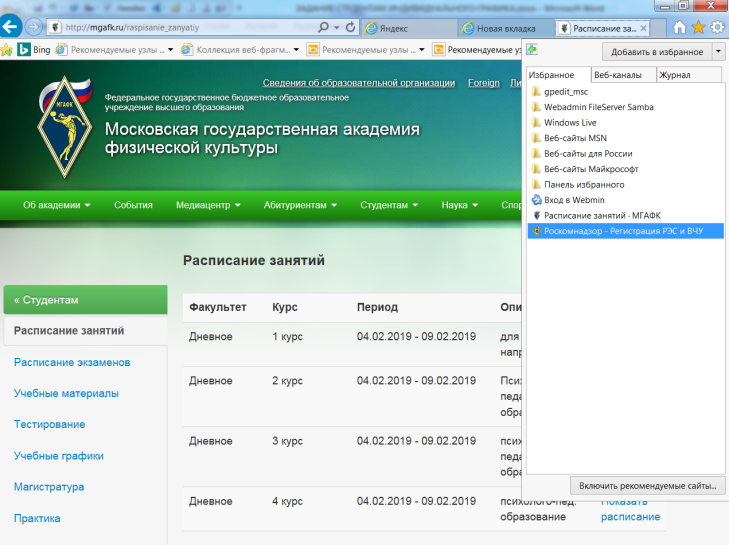 Рис. Вид окна браузера в режиме отображения закладок (включена панель Избранное)Создать папку с именем Моя папка  для своих закладок. Переместить закладку на расписание занятий в Вашу папку в Избранном (кнопка Добавить на панели окна Избранное).Переименовать папку, задав ей свое индивидуальное имя, используя контекстное меню.Загрузить страницу http://home.ifmo.ru и сделать закладку на эту страницу.5. Научиться настраивать Домашнюю страницу браузера.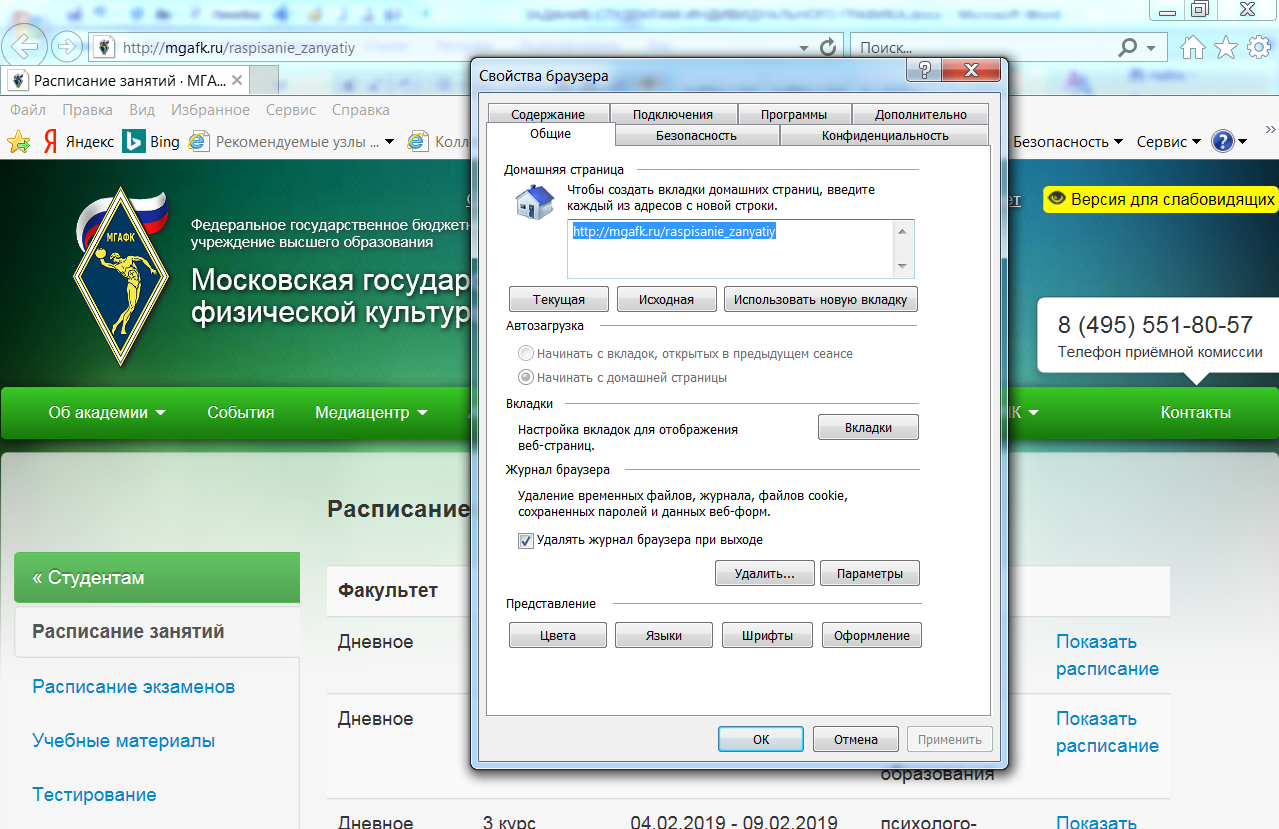 Рис. Окно диалога для настройки Свойств браузераОткрыть меню Сервис - Свойства браузера. – вкладка Общие. Найти текстовое поле для установки адреса Домашней страницы. Определить, каким образом можно изменить этот адрес. Закрыть окно диалога.С помощью закладки перейти на Web-страницу МГАФК, найти картинку с изображением здания академии, сделать текущую страницу Домашней.6. Просмотр посещенных страниц.Перейти на страницу http://home.ifmo.ru, пользуясь ранее созданной закладкой. Просмотреть страницу, пролистать ее и выполнить переходы по ссылкам (когда Вы выбираете ссылки, адрес в адресной строке автоматически меняется на адрес ссылки).Открыть страницу, посвященную истории академии в новом окне. Дня открытия ссылки в отдельном окне Internet Explorer, щелкните правой кнопкой мыши по ссылке и выберите в контекстном меню Открыть ссылку в новом окне.если адрес не загружается, то нажать кнопку Остановить;если страница загрузилась частично, нажмите кнопку Обновить.7.	Научиться работать с Журналом браузера.7.1.	Открыть для просмотра Журнал браузера (кнопка «Журнал на панели инструментов). Выполнить сортировку записей в журнале по дате посещения и по посещаемости (кнопка Вид на панели Журнала).7.2.	Определить, какие страницы посещались сегодня, в день вашего предыдущего занятия, и выполнить переход на одну из них.8.	Сохранить адреса найденных сайтов в текстовом документе.Открыть редактор Блокнот, вставить текущую дату и свою фамилию, имя и отчество. Сохранить документ на жестком диске под именем ФИО_1.txt, не закрывая документ, свернуть окно в панель задач.Последовательно активизируя адреса сайтов, сохраненные в папке Избранное, выполнить копирование адресов (из адресной строки браузера) в текстовый документ. К каждому адресу дописать краткую аннотацию по содержанию сайта.9.	Восстановить Домашнюю страницу (использовать закладку).10.	Продемонстрировать преподавателю сохраненную информацию: • документ ФИО_1.txt,  • окно Вашей папки Избранное.11. 	Удалить ваши папки из меню Избранное и Ваши ссылки на панели инструментов (в присутствии преподавателя).РАЗДЕЛ 2СХЕМА ОРГАНИЗАЦИИ СЕТИ ИНТЕРНЕТ.ДКР №2.1. Знакомство с бесплатными почтовыми серверами.Запустить браузер, выполнить поиск бесплатных почтовых Web-серверов. Найти среди них русскоязычные.В окне адресов ввести адрес любого почтового Web-сервера, например, mail.ru .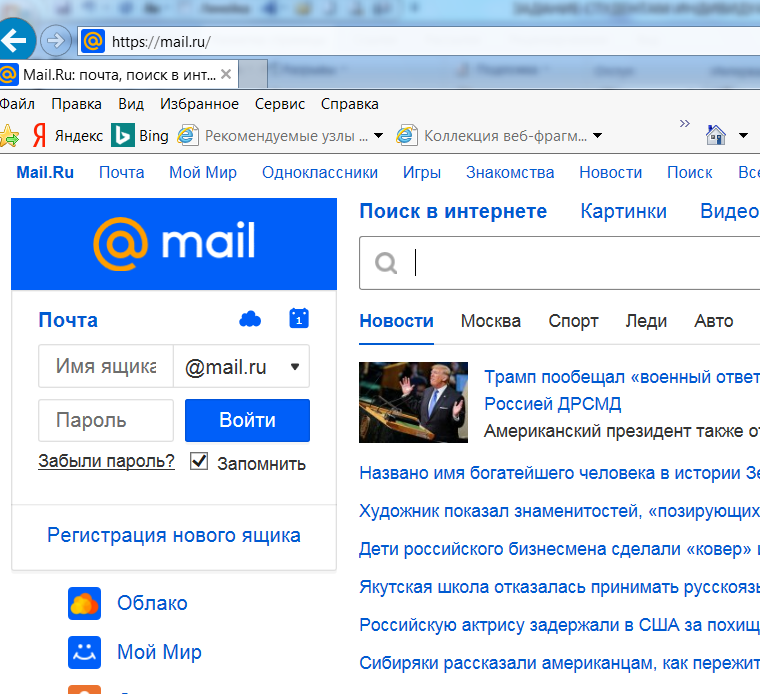 Рис. Начальная страница почтового сервера mail.ru1.3. Познакомиться с содержанием справочных материалов Вопросы и ответы, Помощь.2. Если у вас нет почтового адреса, произвести регистрациюПознакомиться с правилами работы электронной почты, подписать соглашение с почтовой службой.Выбрать себе имя и пароль, сформулировать вопрос для подсказки пароля.Рекомендации. Имя, пароль и сведения о себе вводить на английском языке. Вопрос сформулировать так, чтобы ответ на него можно было дать в цифровой форме или латинскими буквами.3.	Работа в почтовом боксе.Для входа в почтовый бокс заполнить поле ИМЯ: и ввести ПАРОЛЬ:  познакомиться с меню почтовой службы.Написать короткое письмо преподавателю с сообщением о том, что Вы произвели регистрацию (вызвать команду Написать письмо). Заполнить адресное поле — адрес преподавателя уточнить на занятии. Заполнить поле для темы письма - Приветствие. Сохранить копию письма (установить соответствующий флажок). Отправить письмо.Внимание! Для всех писем, отправляемых во время выполнения данной работы, устанавливать флажок Сохранить копию.3.3.	Подготовка серийных писем.С помощью любого редактора (Блокнота или Word) написать письмо своим друзьям и коллегам с сообщением о Вашей готовности вступить с ними в немедленную переписку. Сохранить письмо в своей папке (на жестком диске) или на своей дискете. Содержимое письма скопировать в буфер.Вернуться в окно почтового бокса. Вызнать команду Написать письмо. Текст письма вставить из буфера (меню Правка - Вставить). Заполнить адресное поле - адрес одного из Ваших друзей, остальные адреса указать в поле Копия. Заполнить поле для темы письма. Отправить письмо.4.	Прикрепление файлов к письму.Подготовить файл для Прикрепления к письму. Это может быть рисунок, любой текстовый документ или таблица. Сохранить файл на своем диске или в своей папке.Отправить письмо преподавателю с «прикрепленными» документами.В качестве письма можно использовать сохраненную копию ранее отправленного письма в папке Отправленные.В поле Прикрепленные файлы нажать кнопку Обзор, найти подготовленный документ, его имя занести в поле и нажать кнопку Прикрепить.Отправить письмо.5.	Работа с адресной книгой.Вызвать Адресную книгу (кнопка Адреса). Познакомиться с составом книги и меню окна.Занести в адресную книгу адрес Вашего преподавателя (кнопка Добавить новую запись). Заполнить поле Комментария.6.	Работа с полученной почтой.6.1. Вновь активизировать бокс Входящие и проверить его на наличие новой почты.При наличии почты: прочесть письмо. Занести адрес вашего корреспондента в адресную   книгу   (кнопкой   Адреса). Обязательно заполнить поле Комментария (например, «Мой соученик, контактный телефон ...»).Ответить на все письма (например, сообщить номер своего контактного телефона), воспользовавшись средствами Адресной книги для заполнения полей Адрес и Копия (установить флажки в полях Кому и Копия). К письмам прикрепить ранее подготовленный файл.Проверить новую почту. Если есть почта от новых адресатов, занести их в адресную книгу, отредактировать старые записи в адресной книге на основе полученных в письмах сведениях.7.	Сохранение файлов, прикрепленных к письмам.Просмотреть папку Входящие Вашего почтового ящика, обратить внимание на признак прикрепленных файлов - «скрепку».Прочитать письмо и «скачать» прикрепленные данные на диск, в свою папку (кнопка Скачать).Сохранить в этом же файле (скопировать через буфер) основной текст письма и адрес Вашего корреспондента.8.	Продемонстрировать преподавателю состав вашего почтового ящика, папки Входящие и Отправленные, адресную книгу и сохраненный «скаченный» файл.Раздел. 3 ПОИСК ИНФОРМАЦИИ В СИСТЕМЕ ИНТЕРНЕТДКР №3. РАБОТА С ПОИСКОВЫМИ СИСТЕМАМИ1.	Подготовка папок для сохранения информации, найденной в Интернет.На жестком диске подготовить папку для сохранения информации в виде файлов (использовать программу Проводник).В браузере Internet Explorer подготовить свою папку в разделе Избранное.2.	Выполнить поиск информации в Интернет.Выполнить поиск, используя ввод адреса URL в окне адресов. Набрать адрес: http://213.5.30.147:8080.Составить адрес в Интернет регионального поискового сервера Польши, открыть его в Internet Explorer. Повторить то же для поисковых серверов Дании, Норвегии, Финляндии.Ввести адрес сайта правительства России (http://www.gov.ru). Ответить на следующие вопросы, установить закладки на страницы, отвечающие на поставленные вопросы.Найти биографию президента России.Установить даты рождения министров энергетики, финансов, экономического развития.Найти правительственный сайт Вашего города, региона.2.4.	Ввести адрес «Белого дома» (http://www.whitehouse.gov) Ответить на следующие вопросы.Сколько всего было президентов США?Когда родился первый президент Америки?Какие шедевры украшают кабинеты Белого дома?•   Найти биографию президента, номер которого соответствует двум последним цифрам Вашей зачетной книжки.3.	Подготовить документ в текстовом редакторе.Создать новый документ в текстовом редакторе, записать в него заголовок «Отчет по домашней работе студента...».Скопировать в отчетный документ фотографию указанного президента и фрагмент биографии.Сохранить документ под именем President_US_Xs.odt (где № - номер президента) в Вашей папке.4.	Работа с поисковыми системами.Поместить на панель ссылок адреса наиболее популярных поисковых систем.Вызвать поисковую систему Rambler.ru. Прочитать инструкцию по способам формирования запросов для поиска. Выяснить, какие логические операции можно использовать в запросе.Найти названия других поисковых систем. Определить, какие из них работают на русском языке, установить закладки на несколько таких систем и выполнить поиск по следующим темам.Найти информацию о своем институте.Выполнить поиск по п. 2.3, пользуясь разными поисковыми системами.5.	Сохранить найденную информацию в виде файлов на жестком диске.Определить, какие существуют способы сохранения интересующей Вас информации (сохранение сайтов, выделение части текста, копирование в буфер и вставка в текстовый документ и др.).Используя созданные ранее закладки, вернуться к сайту Белого дома (п. 5.3 или 5.4) и сохранить этот сайт в своей папке 4 раза, последовательно выбирая в меню Файл - Сохранить как...  все предлагаемые варианты Типа файла.В окне Проводника просмотреть содержимое своей папки и оценить объемы сохраненной информации.Последовательно запуская файлы, просмотреть их. Проанализировать полноту сохраненной информации и программы, с помощью которых они просматриваются.6.	Перевести английский текст, сохраненный в файле President_US_№. odt, на русский язык, пользуясь электронным переводчиком.Найти электронный переводчик в Интернет и познакомиться с инструкцией по его использованию.Открыть файл President_US_№. odt, скопировать часть текста биографии в буфер, а затем вставить его в окно «Переводчика». Полученный перевод скопировать и документ Presidcnl_US_№. odt.Предъявить преподавателю полученный документ, прокомментировать состав своей папки, продемонстрировать созданные закладки.После защиты работы удалить закладки и свою папку.Раздел. 4 РАЗМЕЩЕНИЕ ИНФОРМАЦИИ В СИСТЕМЕ ИНТЕРНЕТДКР №4.ПОДГОТОВКА ГИПЕРТЕКСТОВОГО ДОКУМЕНТА СРЕДСТВАМИ ПРОГРАММЫ БЛОКНОТПодготовить папку для хранения создаваемых документов на рабочем диске.Создать текстовый документ с наименованием First.html с помощью редактора Блокнот и сохранить его на рабочем диске в своей папке. Документ должен содержать следующий текст:<HTML><HEAD>      </HEAD><BODY> Мой первый HTML-документ</BODY> </HTML> Закрыть документ, предварительно сохранив его под тем же именем.3.	Просмотреть документ в браузере.Открыть Проводник, обратить внимание на то, как выглядит пиктограмма созданного документа.Двойным щелчком открыть документ, проанализировать, как отображаются введенные теги в браузере.4.	Отредактировать документ.4.1. Вызвать меню браузера Вид - Источник HTML и добавить текст подписи, например, Студент группы факультета экономики Фамилия Имя. Сохранить документ (не закрывать) и Обновить его просмотр в браузере.Отредактировать документ так, чтобы подпись начиналась с новой строки - использовать тег <BR>. Просмотреть в браузере новый вариант.Добавить перед подписью пустую строку.Внимание! После каждого изменения документ нужно сохранять, а просмотр в браузере начинать с обновления загрузки документа с помощью кнопки Обновить на панели инструментов или нажатием клавиши F5.5.	Выполнить шрифтовое оформление документа.Оформить первую строку документа стилем Заголовок-1, помесив текст вовнутрь парного тега <Н1> ...</Н1>.Оформить строку с подписью КУРСИВОМ и шрифтом с размером, увеличенным на 2. Использовать теги <FONT SIZE=+2> и <I>Изменить стиль оформления заголовка на Заголовок-2.Просмотреть полученный документ в браузере.6.	Оформление абзацев.Выровнять строку заголовка ПО ЦЕНТРУ (использовать заголовок с выравниванием).Выровнять строку с подписью ПО ПРАВОМУ КРАЮ. Использовать парный тег оформления параграфа <Р> с параметром выравнивания ALIGN=RIGHT.7.	Оформление списков.7.1.	Дополнить текст документа - ввести после заголовка еще 3 строки:Я знаю, как оформлять:текст,заголовки.7.2.	Оформить две последние строки как СПИСОК НУМЕРОВАННЫЙ. Для этого использовать следующую конструкцию тегов:<OL> <LI> Первый элемент списка </LI><LI> Второй элемент списка </LI> </OL>Дополнить список своих знаний. Например, между пунктами Текст и Заголовки добавить пункт Абзацы. Проанализировать, как изменилась нумерация элементов списка.Заменить тип оформления списка на СПИСОК МАРКИРОВАННЫЙ (Вместо тега <OL> - Ordered List использовать тег <UL> - Unordered List)8.	Вставить в текст рисунок.Подготовить в редакторе Paint свой автопортрет, размером 3x4 см. Сохранить файл в той же папке под именем pic1.bmp (или другом доступном формате, например, gif).Вставить рисунок в документ - после заголовка поместить тег:<IMGSRC="pic1.bmp"> Просмотреть результат в браузере.Выровнять рисунок по центру экрана.Перед рисунком поместить надпись. Это мой автопортрет. Оформить ее как Заголовок 3-го уровня, выровнять ПО ЦЕНТРУ.9.	Оформить фон HTML-документа.Сохранить документ под именем Second.html. Отредактировать тег <BODY>, введя в него атрибут цветового оформления фона BGCOLOR= Задать значение атрибута в формате RGB (например, код #FFFFFF соответствует белому цвету, а код #000000 - черному).Подобрать цвет фона в голубых тонах.10.	Выполнить цветовое оформление текста.Ввести в тег <BODY> еще один атрибут, изменяющий цвет текста ТЕХТ= Значение атрибута указать названием цвета, например, YELLOW. Продемонстрировать документ преподавателю.11.	Создание таблиц.Вернуться к редактированию документа First.html и сохранить его под именем First_tabl.htmРазместить рисунок и подпись к нему в двух ячейках таблицы. Для этого использовать конструкцию тегов:<TABLE><TR><TD>Cтpoкa 1 Столбец 1 </TD> <ТD> Строка 1 Столбец 2 </ТD> </TR> </TABLE>Добавить в таблицу две ячейки. В левой ячейке (Строка 1 Столбец 1) поместить рисунок, а в правой (Строка 1 Столбец 2) - комментарий к нему.12.	Создание гиперссылок.12.1.	Вставить в конец документа новую строку - гиперссылку на файл Second.htm. Использовать конструкцию <А HREF="URL"> текст </А>, где URL - полное имя файла Second.html, а в качестве текста использовать фразу: Здесь можно увидеть мой второй HTML-документ12.2.	Просмотреть результат в браузере и выполнить переход по гиперссылке. Вернуться в документ First_tabl.html, воспользовавшись кнопкой Назад. Обратить внимание на изменение цвета гиперссылки.Критерии оценки ДКР.2.3 Контрольные работы по дисциплине «Интернет и мультимедийные технологии»Раздел 1. Основные понятия системы ИнтернетКонтрольная работа № 1 Практическое задание по теме «Знакомство с основными возможностями программы Internet Explorer».Раздел 2. Схема организации сети Интернет.Контрольная работа №2Практическое задание по теме «Работа с почтовым сервером».Раздел № 3. Поиск информации в системе Интернет.Контрольная работа № 3. Алгебра логики (25 вариантов по 5 задач).Раздел № 4. Размещение информации в системе ИнтернетКонтрольная работа №4Практическое задание по теме «Подготовка гипертекстового документа средствами программы блокнот».Критерии оценки контрольных работ (КР).В каждой КР студент должен решить поставленную задачу на 100%, так как КР дифференцированы по уровню сложности, и каждый студент может выбрать КР, соответствующую его уровню знаний (процент выполнения оценивается педагогом).  В этом случае за КР студент получает соответствующую оценку по данной работе, в противном случае студент оценку не получает.2.4 Вопросы к коллоквиуму   по дисциплине «Интернет и мультимедийные технологии»Раздел 1. Основные понятия системы ИнтернетК какому классу сетей относится сеть Интернет, какова ее структура?История возникновения сети ИнтернетЧто такое протокол, какой основной сетевой протокол Интернет?Назовите основные виды услуг, предоставляемые пользователю Интернет.Назовите типы адресации в Интернет.Назовите разновидности доменов верхнего уровня.Что означает WWW, для чего используется URL?Перечислите основные идеи, на которых основывается Всемирная паутина WWW.Перечислите основные возможности браузера.Каковы преимущества электронной почты?Что собой представляет электронный почтовый ящик?Из каких частей состоит адрес электронной почты, приведите пример?Что не рекомендуется указывать в пароле?В каком режиме чаще осуществляется работа с электронной почтой?Каково назначение почтового сервера?Каковы правила организации почтового ящика на Web-сервере?Как работать с адресной книгой?Как прикрепить файл к письму?Какие ограничения накладываются на прикрепляемые файлы?Раздел 2. Схема организации сети Интернет.Укажите преимущества и недостатки одноранговой архитектуры компьютерной сети по сравнению с архитектурой "клиент-сервер".Укажите назначение маски сети. Приведите пример использования маски сети.Чем отличаются понятия URL и URI? Приведите примеры.Приведите основные правила составления относительного URL-адреса. Приведите примеры.Приведите преимущества и недостатки основных топологий компьютерных сетей.Приведите общую схему сети Интернет. Укажите назначение шлюзов.Приведите структуру IP пакета. Укажите основные поля заголовка пакета.Основные классы IP сетей.Приведите пример деления сети на подсети.Укажите назначение специальных IP адресов.Укажите основные протоколы прикладного уровня.Приведите схему взаимодействия протоколов сети Интернет.Укажите назначение системы DNS.Укажите основные шаги при определении причин отсутствия доступа к интернет-сервису.Чем гипертекст отличается от обычного текста?Укажите правила составления относительных URL-адресов.Раздел № 3. Поиск информации в системе Интернет.Что такое алгебра логики? Кто впервые ввел это понятие.Что такое логическое высказывание? Виды логических высказываний.Основные логические операции: конъюнкция, дизъюнкция, отрицание, импликация, эквивалентность. Примеры логических выражений. Таблица истинности.Назовите средства поиска информации в Интернет.Поисковые системы и как их классифицировать?Назовите адреса наиболее популярных русскоязычных поисковых систем.Правила составления запроса при поиске информации в ИПС aport.ru?Как сохранить информацию, найденную в Интернет на рабочем диске?Как сохранить рисунок на своем диске? Какие типы графических файлов используются в Интернет?Как выполнить перевод текста с одного языка на другой? Какие языки поддерживает электронный переводчик www.translate.ru?Раздел № 4. Размещение информации в системе Интернет Приведите правила формирования HTTP-запроса. Укажите названия и назначения наиболее важных полей заголовка HTTP-запроса.Укажите основные отличия (правила составления документов, преимущества, недостатки) языка разметки XHTML от HTML.Укажите преимущества разделения структуры HTML-документа и представления (дизайна).Укажите основные конструкции языка HTML.Приведите базовую структуру HTML-документа.Каким образом осуществляется объединение ячеек таблиц в HTML-документах?Перечислите основные способы включения каскадных таблиц стилей в HTML-документ. Приведите примеры.Укажите основные типы селекторов каскадных таблиц стилей.Перечислите основные свойства каскадных таблиц стилей.Перечислите основные способы включения скриптов JavaScript в HTML-документ. Приведите примеры.Перечислите основные способы вызова скриптов JavaScript. Приведите примеры.Каким образом можно изменить содержимое HTML-документа с помощью скриптов JavaScript? Приведите примеры.Что означает понятие HTML-документ, каковы особенности этого вида документом?Что означает понятие ТЕГ, какие разновидности тегов существуют?Какова структура HTML-документа, что входит в состав объектов управления тегами?Какой вид тега используется для создания таблицы?Какой вид тега используется для вставки графического объекта?Какой вид тега используется для вставки гиперссылки?Критерии оценки коллоквиумов.СОГЛАСОВАНОНачальник Учебно-методического управления к.б.н., доцент И.В. Осадченко_______________________________«20» июня 2023 г.УТВЕРЖДЕНОПредседатель УМКи.о. проректора по учебной работек.п.н., доцент А.П. Морозов______________________________«20» июня 2023 г.СОГЛАСОВАНОДекан социально-педагогического факультета к.пc.н., доцент__________ В.А. Дерючева«20» июня 2023 г.СОГЛАСОВАНОДекан факультетазаочной формы обучения, к.п.н., профессор_____________В.Х Шнайдер«20» июня 2023 г.Программа рассмотрена и одобрена на заседании кафедры (протокол № 12от «19» июня 2023 г.)Зав. кафедрой,д.п.н., профессорА.Н Фураев ______________________«19» июня 2023г.КодПСПрофессиональный стандартПриказ Министерства труда и социальной защиты РФАббрев. исп. в РПД05 Физическая культура и спорт05 Физическая культура и спорт05 Физическая культура и спорт05 Физическая культура и спорт05.003"Тренер"Приказ Министерства труда и социальной защиты РФ от 27 апреля 2023 г. N 362нТ05.005"Инструктор-методист"Приказ Министерства труда и социальной защиты РФ от 8 сентября 2014 г. N 630н (с изменениями и дополнениями 12 декабря 2016 г.)ИМ05.012"Тренер-преподаватель"Приказ Министерства труда и социальной защиты РФ от 24 декабря 2020 г. N 952нТП05.008 "Руководитель организации (подразделения организации), осуществляющей деятельность в области физической культуры и спорта"Приказ Министерства труда и социальной защиты РФ от 27 апреля 2023 г. N 363н"РЗУНСоотнесенные профессиональные стандартыФормируемые компетенцииЗНАНИЯ:ЗНАНИЯ:ЗНАНИЯ:основ информационной культуры: методов, подходов и способов постановки задач, и выбор путей и средств их достижения.05.003 ТВ/01.6, В/02.6В/04.6, В/05.6,В/06.6, В/07.605.0005 ИМD/01.6D/02.6Е/01.6Е/04.6F/03.605.012 ТП:А/03.605.008 Р:В/02.6, В/01.6УК-1понятий: технология, информационная технология, Интернет технология05.003 ТВ/01.6, В/02.6В/04.6, В/05.6,В/06.6, В/07.605.0005 ИМD/01.6D/02.6Е/01.6Е/04.6F/03.605.012 ТП:А/03.605.008 Р:В/02.6, В/01.6ОПК-9основных понятий системного анализа: моделирование, информационная модель, свойства модели05.003 ТВ/01.6, В/02.6В/04.6, В/05.6,В/06.6, В/07.605.0005 ИМD/01.6D/02.6Е/01.6Е/04.6F/03.605.012 ТП:А/03.605.008 Р:В/02.6, В/01.6ОПК-11основных принципов размещения информации в системе Интернет, языка разметки HTML, инструментальных средств конструирования сайтов, хостинга05.003 ТВ/01.6, В/02.6В/04.6, В/05.6,В/06.6, В/07.605.0005 ИМD/01.6D/02.6Е/01.6Е/04.6F/03.605.012 ТП:А/03.605.008 Р:В/02.6, В/01.6ОПК-16УМЕНИЯ:УМЕНИЯ:УМЕНИЯ:воспринимать полученную информацию, анализировать ее с помощью стандартных программных продуктов и работать с традиционными носителями информации.05.003 ТВ/01.6, В/02.6В/04.6, В/05.6,В/06.6, В/07.605.0005 ИМD/01.6D/02.6Е/01.6Е/04.6F/03.605.012 ТП:А/03.605.008 Р:В/02.6, В/01.6УК-1работать с традиционными носителями информации, распределенными видами знаний, свободно ориентироваться в информационном пространстве, целенаправленно работать с информацией для ее использования в практических целях.05.003 ТВ/01.6, В/02.6В/04.6, В/05.6,В/06.6, В/07.605.0005 ИМD/01.6D/02.6Е/01.6Е/04.6F/03.605.012 ТП:А/03.605.008 Р:В/02.6, В/01.6ОПК-9построить элементарную модель, изучить ее свойства и перенести полученные сведения на моделируемую систему05.003 ТВ/01.6, В/02.6В/04.6, В/05.6,В/06.6, В/07.605.0005 ИМD/01.6D/02.6Е/01.6Е/04.6F/03.605.012 ТП:А/03.605.008 Р:В/02.6, В/01.6ОПК-11применять на практике навыки работы с универсальными пакетами прикладных программ для решения управленческих задач05.003 ТВ/01.6, В/02.6В/04.6, В/05.6,В/06.6, В/07.605.0005 ИМD/01.6D/02.6Е/01.6Е/04.6F/03.605.012 ТП:А/03.605.008 Р:В/02.6, В/01.6ОПК-16НАВЫКИ И/ИЛИ ОПЫТ ДЕЯТЕЛЬНОСТИ:НАВЫКИ И/ИЛИ ОПЫТ ДЕЯТЕЛЬНОСТИ:НАВЫКИ И/ИЛИ ОПЫТ ДЕЯТЕЛЬНОСТИ:планирования эксперимента, научного анализа результатов исследований и использования их в практике.05.003 ТВ/01.6, В/02.6В/04.6, В/05.6,В/06.6, В/07.605.0005 ИМD/01.6D/02.6Е/01.6Е/04.6F/03.605.012 ТП:А/03.605.008 Р:В/02.6, В/01.6УК-1применения информационно-коммуникационных технологий в повседневной жизни.05.003 ТВ/01.6, В/02.6В/04.6, В/05.6,В/06.6, В/07.605.0005 ИМD/01.6D/02.6Е/01.6Е/04.6F/03.605.012 ТП:А/03.605.008 Р:В/02.6, В/01.6ОПК-9работы со стандартным программным обеспечением, позволяющим реализовать полученную задачу.05.003 ТВ/01.6, В/02.6В/04.6, В/05.6,В/06.6, В/07.605.0005 ИМD/01.6D/02.6Е/01.6Е/04.6F/03.605.012 ТП:А/03.605.008 Р:В/02.6, В/01.6ОПК-11работы с современными программными средствами информационных технологий для выполнения конкретной работы.05.003 ТВ/01.6, В/02.6В/04.6, В/05.6,В/06.6, В/07.605.0005 ИМD/01.6D/02.6Е/01.6Е/04.6F/03.605.012 ТП:А/03.605.008 Р:В/02.6, В/01.6ОПК-16Вид учебной работыВид учебной работыВсего часовсеместрыВид учебной работыВид учебной работыВсего часов4Контактная работа преподавателя с обучающимисяКонтактная работа преподавателя с обучающимися3838В том числе:В том числе:ЛекцииЛекции1212Практические занятия Практические занятия 2626Промежуточная аттестацияПромежуточная аттестациязачетСамостоятельная работа студента, в том числе выполнение контрольной работыСамостоятельная работа студента, в том числе выполнение контрольной работы7070Общая трудоемкостьчасы108108Общая трудоемкостьзачетные единицы33Вид учебной работыВид учебной работыВсего часовсеместрыВид учебной работыВид учебной работыВсего часов3Контактная работа преподавателя с обучающимисяКонтактная работа преподавателя с обучающимися1414В том числе:В том числе:ЛекцииЛекции46Практические занятия Практические занятия 88Промежуточная аттестацияПромежуточная аттестациязачетСамостоятельная работа студента, в том числе выполнение контрольной работыСамостоятельная работа студента, в том числе выполнение контрольной работы9494Общая трудоемкостьчасы108108Общая трудоемкостьзачетные единицы33№ п/пТема (раздел)Содержание раздела Всего часов1Основные понятия системы ИнтернетИстория развития сети Интернет. Перспективы развития Интернета. Понятия: протокол, веб-сервер, веб-обозреватель, веб-сайт, URL-адрес, IP-адрес, гиперссылка, HTML-документ, поисковая система. Электронная почта.162Схема организации сети Интернет.Адресация в сети Интернет, протокол IP. Основные классы IP сетей. Взаимодействие протоколов сети Интернет. Система доменных имен DNS. Всемирная паутина WWW. Идентификаторы URI и URL. Протокол передачи гипертекста HTTP.183Поиск информации в системе ИнтернетАлгебра логики. Логические операции «И», «ИЛИ, «НЕ». Ключевое слово, ключевая фраза, ключевое выражение. Простой поисковый запрос, сложный поисковый запрос, релевантность поискового запроса344.Размещение информации в системе ИнтернетОсновные принципы размещения информации в системе Интернет, язык разметки HTML, инструментальные средства конструирования сайтов, хостинг, бесплатный хостинг, размещение информации в Интернете.40Итого:Итого:108№ п/пНаименование разделов дисциплиныВиды учебной работыВиды учебной работыВиды учебной работыВсегочасов№ п/пНаименование разделов дисциплиныЛПЗСРСВсегочасов1.Основные понятия системы Интернет2410162.Схема организации сети Интернет.2412183.Поиск информации в системе Интернет4822344.Размещение информации в системе Интернет4102640Итого122670108№Наименование изданияКол-во экземпл.Кол-во экземпл.№Наименование изданиябиблиотекакафедра.Катунин, Г. П. Основы мультимедийных технологий : учебное пособие / Г. П. Катунин. — 2-е изд. — Москва : Ай Пи Ар Медиа, 2020. — 793 c. — ISBN 978-5-4497-0506-8. — Текст : электронный // Электронно-библиотечная система IPR BOOKS : [сайт]. — URL: http://www.iprbookshop.ru/93614.html (дата обращения: 12.04.2021). — Режим доступа: для авторизир. пользователей. - DOI: https://doi.org/10.23682/936141-Трофимов, В. В.  Информатика в 2 т. Том 1 : учебник для вузов / В. В. Трофимов, М. И. Барабанова ; ответственный редактор В. В. Трофимов. — 3-е изд., перераб. и доп. — Москва : Издательство Юрайт, 2023. — 553 с. — (Высшее образование). — ISBN 978-5-534-02613-9. — Текст : электронный // Образовательная платформа Юрайт [сайт]. — URL: https://urait.ru/bcode/512761 (дата обращения: 17.01.2023).1-Информатика в 2 т. Том 2 : учебник для вузов / В. В. Трофимов [и др.] ; ответственный редактор В. В. Трофимов. — 3-е изд., перераб. и доп. — Москва : Издательство Юрайт, 2023. — 406 с. — (Высшее образование). — ISBN 978-5-534-02615-3. — Текст : электронный // Образовательная платформа Юрайт [сайт]. — URL: https://urait.ru/bcode/512762 (дата обращения: 17.01.2023).1-Гаврилов, М. В.  Информатика и информационные технологии : учебник для вузов / М. В. Гаврилов, В. А. Климов. — 5-е изд., перераб. и доп. — Москва : Издательство Юрайт, 2023. — 355 с. — (Высшее образование). — ISBN 978-5-534-15819-9. — Текст : электронный // Образовательная платформа Юрайт [сайт]. — URL: https://urait.ru/bcode/509820 (дата обращения: 17.01.2023).1-№Наименование изданияКол-во экземпл.Кол-во экземпл.№Наименование изданиябиблиотекакафедра.Гаврилов, М. В.  Информатика и информационные технологии : учебник для вузов / М. В. Гаврилов, В. А. Климов. — 4-е изд., перераб. и доп. — Москва : Издательство Юрайт, 2021. — 383 с. — (Высшее образование). — ISBN 978-5-534-00814-2. — Текст : электронный // ЭБС Юрайт [сайт]. — URL: https://urait.ru/bcode/468473 (дата обращения: 12.04.2021).1-Информатика и информационные технологии : учебное пособие / под ред. Ю. Д. Романовой. - 5-е изд., испр. и доп. - Москва : Эксмо, 2011. - 703 с. - (Новое экономическое образование). - ISBN 978-5-699-43103-8 : 438.45. - Текст (визуальный) : непосредственный.3-Майстренко, Н. В. Мультимедийные технологии в информационных системах : учебное пособие / Н. В. Майстренко, А. В. Майстренко. — Тамбов : Тамбовский государственный технический университет, ЭБС АСВ, 2015. — 81 c. — ISBN 978-5-8265-1478-8. — Текст : электронный // Электронно-библиотечная система IPR BOOKS : [сайт]. — URL: http://www.iprbookshop.ru/64124.html (дата обращения: 12.04.2021). — Режим доступа: для авторизир. пользователей1-Мишова, В. В. Мультимедийные технологии : практикум для студентов, обучающихся по направлению подготовки 51.03.06 «Библиотечно-информационная деятельность», профиль «Технология автоматизированных библиотечно-информационных систем», квалификация (степень) выпускника «бакалавр» / В. В. Мишова. — Кемерово : Кемеровский государственный институт культуры, 2017. — 80 c. — ISBN 978-5-8154-0374-1. — Текст : электронный // Электронно-библиотечная система IPR BOOKS : [сайт]. — URL: http://www.iprbookshop.ru/66358.html (дата обращения: 12.04.2021). — Режим доступа: для авторизир. пользователей1-Могилев, А. В. Информатика : учебное пособие для студентов высших педагогических учебных заведений / А. В. Могилев, Е. К. Хеннер ; под ред. А. В. Могилева . - 3-е изд., стер. - Москва : Академия, 2008. - 336 с. - (Высшее профессиональное образование). - ISBN 978-5-7695-5619-7 : 270.60. - Текст (визуальный) : непосредственный. 10-Хованская, Т. В. Практикум по дисциплине "Информатика" : учебно-методическое пособие / Т. В. Хованская, А. Ю. Коршунова, И. А. Подгорная ; ВГАФК. - Волгоград, 2011. - ил. - Библиогр.: с. 171-172. - Текст : электронный // Электронно-библиотечная система ЭЛМАРК (МГАФК) : [сайт]. — URL: http://lib.mgafk.ru (дата обращения: 12.04.2021). — Режим доступа: для авторизир. пользователей 1-КомпетенцияТрудовые функции (при наличии)Индикаторы достиженияУК-1. Способен осуществлять поиск, критический анализ и синтез информации, применять системный подход для решения поставленных задач.05.003 ТВ/01.6Отбор занимающихся и оценка их перспективности в достижении спортивных результатов по виду спортаВ/02.6Планирование, учет и анализ результатов спортивной подготовки занимающихся по виду спорта.В/04.6Подготовка занимающихся для участия в мероприятиях медико-биологического, научно-методического и антидопингового обеспечения спортивной подготовкиВ/05.6Проведение тренировочных занятий с занимающимися по виду спорта (группе спортивных дисциплин).В/06.6Координация соревновательной деятельности занимающихсяВ/07.6Оказание консультационной поддержки тренерам и занимающимся по видам спорта 05.0005 ИМD/01.6 Методическое обеспечение отборочного, тренировочного и образовательного процесса.D/02.6 Контроль тренировочного и образовательного процессов.Е/01.6 Руководство организацией и проведением физкультурно-оздоровительной и спортивно-массовой работы в физкультурно-спортивной организации.Е/04.6 Планирование развития методического обеспечения физкультурно-оздоровительной и спортивно-массовой работы в физкультурно-спортивной организации.F/03.6 Руководство методическим сопровождением деятельности специалистов образовательной организации, осуществляющей деятельность в области физической культуры и спорта.05.012 ТП:А/03.6 Проведение занятий физической культурой и спортом05.008 Р:В/02.6 Управление физкультурно-оздоровительной, физкультурно-спортивной и воспитательной работой клуба, или организации, или общества, или объединения.В/01.6 Управление планированием деятельности клуба, или организации, или общества, или объединения.Знает:основы информационной культуры: методы, подходы и способы постановки задач, и выбор путей и средств их достижения.Умеет:воспринимать полученную информацию, анализировать ее с помощью стандартных программных продуктов и работать с традиционными носителями информации.Имеет опыт:планирования эксперимента, научного анализа результатов исследований и использования их в практике.применения информационно-коммуникационных технологий в повседневной жизни.ОПК-9. Способен осуществлять контроль с использованием методов измерения и оценки физического развития, технической и физической подготовленности, психического состояния занимающихся.05.003 ТВ/01.6Отбор занимающихся и оценка их перспективности в достижении спортивных результатов по виду спортаВ/02.6Планирование, учет и анализ результатов спортивной подготовки занимающихся по виду спорта.В/04.6Подготовка занимающихся для участия в мероприятиях медико-биологического, научно-методического и антидопингового обеспечения спортивной подготовкиВ/05.6Проведение тренировочных занятий с занимающимися по виду спорта (группе спортивных дисциплин).В/06.6Координация соревновательной деятельности занимающихсяВ/07.6Оказание консультационной поддержки тренерам и занимающимся по видам спорта 05.0005 ИМD/01.6 Методическое обеспечение отборочного, тренировочного и образовательного процесса.D/02.6 Контроль тренировочного и образовательного процессов.Е/01.6 Руководство организацией и проведением физкультурно-оздоровительной и спортивно-массовой работы в физкультурно-спортивной организации.Е/04.6 Планирование развития методического обеспечения физкультурно-оздоровительной и спортивно-массовой работы в физкультурно-спортивной организации.F/03.6 Руководство методическим сопровождением деятельности специалистов образовательной организации, осуществляющей деятельность в области физической культуры и спорта.05.012 ТП:А/03.6 Проведение занятий физической культурой и спортом05.008 Р:В/02.6 Управление физкультурно-оздоровительной, физкультурно-спортивной и воспитательной работой клуба, или организации, или общества, или объединения.В/01.6 Управление планированием деятельности клуба, или организации, или общества, или объединения.Знает:понятия: технология, информационная технология, Интернет технологияУмеет:работать с традиционными носителями информации, распределенными видами знаний, свободно ориентироваться в информационном пространстве, целенаправленно работать с информацией для ее использования в практических целях.Имеет опыт:применения информационно-коммуникационных технологий в повседневной жизни.ОПК-11 Способен проводить исследования по определению эффективности используемых средств и методов физкультурно - спортивной деятельности.05.003 ТВ/01.6Отбор занимающихся и оценка их перспективности в достижении спортивных результатов по виду спортаВ/02.6Планирование, учет и анализ результатов спортивной подготовки занимающихся по виду спорта.В/04.6Подготовка занимающихся для участия в мероприятиях медико-биологического, научно-методического и антидопингового обеспечения спортивной подготовкиВ/05.6Проведение тренировочных занятий с занимающимися по виду спорта (группе спортивных дисциплин).В/06.6Координация соревновательной деятельности занимающихсяВ/07.6Оказание консультационной поддержки тренерам и занимающимся по видам спорта 05.0005 ИМD/01.6 Методическое обеспечение отборочного, тренировочного и образовательного процесса.D/02.6 Контроль тренировочного и образовательного процессов.Е/01.6 Руководство организацией и проведением физкультурно-оздоровительной и спортивно-массовой работы в физкультурно-спортивной организации.Е/04.6 Планирование развития методического обеспечения физкультурно-оздоровительной и спортивно-массовой работы в физкультурно-спортивной организации.F/03.6 Руководство методическим сопровождением деятельности специалистов образовательной организации, осуществляющей деятельность в области физической культуры и спорта.05.012 ТП:А/03.6 Проведение занятий физической культурой и спортом05.008 Р:В/02.6 Управление физкультурно-оздоровительной, физкультурно-спортивной и воспитательной работой клуба, или организации, или общества, или объединения.В/01.6 Управление планированием деятельности клуба, или организации, или общества, или объединения.Знает:основные понятий системного анализа: моделирование, информационная модель, свойства модели.Умеет:построить элементарную модель, изучить ее свойства и перенести полученные сведения на моделируемую систему.Имеет опыт:работы со стандартным программным обеспечением, позволяющим реализовать полученную задачу.ОПК-16 Способен понимать принципы работы современных информационных технологий и использовать их для решения задач профессиональной деятельности.05.003 ТВ/01.6Отбор занимающихся и оценка их перспективности в достижении спортивных результатов по виду спортаВ/02.6Планирование, учет и анализ результатов спортивной подготовки занимающихся по виду спорта.В/04.6Подготовка занимающихся для участия в мероприятиях медико-биологического, научно-методического и антидопингового обеспечения спортивной подготовкиВ/05.6Проведение тренировочных занятий с занимающимися по виду спорта (группе спортивных дисциплин).В/06.6Координация соревновательной деятельности занимающихсяВ/07.6Оказание консультационной поддержки тренерам и занимающимся по видам спорта 05.0005 ИМD/01.6 Методическое обеспечение отборочного, тренировочного и образовательного процесса.D/02.6 Контроль тренировочного и образовательного процессов.Е/01.6 Руководство организацией и проведением физкультурно-оздоровительной и спортивно-массовой работы в физкультурно-спортивной организации.Е/04.6 Планирование развития методического обеспечения физкультурно-оздоровительной и спортивно-массовой работы в физкультурно-спортивной организации.F/03.6 Руководство методическим сопровождением деятельности специалистов образовательной организации, осуществляющей деятельность в области физической культуры и спорта.05.012 ТП:А/03.6 Проведение занятий физической культурой и спортом05.008 Р:В/02.6 Управление физкультурно-оздоровительной, физкультурно-спортивной и воспитательной работой клуба, или организации, или общества, или объединения.В/01.6 Управление планированием деятельности клуба, или организации, или общества, или объединения.Знает:основные принципы размещения информации в системе Интернет, языка разметки HTML, инструментальных средств конструирования сайтов, хостинга.Умеет:применять на практике навыки работы с универсальными пакетами прикладных программ для решения управленческих задач.Имеет опыт:работы с современными программными средствами информационных технологий для выполнения конкретной работы.№ п/пКритерии оценивания устных ответовБал-лы1.По заданному вопросу студент даёт верный, чёткий, ясный, краткий и полный ответ.52. Студент понимает сущность вопроса, раздел дисциплины, к которому вопрос относится, но не знает определений.43. Есть попытка ответить на вопрос на основе «привлечения», в принципе, имеющихся знаний из разных областей, даже далёких от настоящей дисциплины.34.Отсутствует ответ на вопрос.2№ п/пКритерии оценивания практических работБаллы1.Задание сделано полностью, без ошибок.52. Задание сделано полностью, но имеются небольшие недочеты.43. Задание сделано не полностью или имеются ошибки34.Задание не сделано или сделано с грубыми ошибками.2№ п/пКритерии оценивания устных ответовБаллы1.По заданному вопросу студент даёт верный, чёткий, ясный, краткий и полный ответ.52. Студент понимает сущность вопроса, раздел дисциплины, к которому вопрос относится, но не знает определений.43. Есть попытка ответить на вопрос на основе «привлечения», в принципе, имеющихся знаний из разных областей, даже далёких от настоящей дисциплины.34.Отсутствует ответ на вопрос.2